Lista över hästägarefiket tom 30/6-2025/1- Fam Gradling3/2- Fam Ollén17/2 – Fam Wikström9/3-Fam  Haraldsson24/3 –Fam  Klintholm31/3- Tuva Jonsson10/4- Fam Lamminen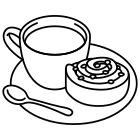 20/4- Towe Wallin, Alexandra Johansson5/5-  Fam Fagré12/5- Fam Eriksson Törnqvist18/5-Fam Peterson2/6- Fam Fagré7/6- Fam Axelsson22/6- Fam Malmström